ŠKOLSKÝ KLUB DETÍ PRI ZÁKLADNEJ ŠKOLE   S MATERSKOU ŠKOLOU  BUKOVCE 80, 090 22 VÝCHOVNÝ   PROGRAM   ŠKD Názov výchovného programu ŠKOLA HROU      Výchovný program je základným dokumentom školského klubu detí, podľa ktorého sa uskutočňuje jeho výchovno - vzdelávacia činnosť.       Výchovný program vydáva a zverejňuje riaditeľ školy  po prerokovaní v pedagogickej rade školy. Na vyžiadanie schvaľuje výchovný program zriaďovateľ.      Výchovný program je vypracovaný v súlade s princípmi a s cieľmi výchovy a vzdelávania. Vyučovací jazyk:  	 	 	 	slovenský Študijná forma:  	 	 	 	denná Druh školy:   	 	 	 	štátna Názov školy :  	 	 	 	Základná škola s materskou školou Adresa :  	 	 	 	            Bukovce 80, 090 22 IČO :                                                             37873121 Riaditeľ školy :  	 	 	            Mgr. Michal Blicha Ďalšie kontakty :  	            Telefón : 054 749 3235                                                                        mail : www.bukovcezs.edu.sk Zriaďovateľ :  	 	                        Obec  Bukovce Platnosť dokumentu:  	                       od 1.9.2013 Schválené v pedagogickej rade:                30.08.2013 	            Schválené v Rade školy:   	 	           25.09.2013 Podpis riaditeľa:  	                               ............................................... Výchovný program pre ŠKD pri ZŠ s MŠ  Bukovce Názov programu Charakteristika školského klubu detí Veľkosť ŠKD  Charakteristika detí   Vymedzenie vlastných cieľov a poslania výchovy  Formy výchovy a vzdelávania Tematické oblasti výchovy Výchovný plán Výchovný jazyk Personálne zabezpečenie Materiálno - priestorové podmienky Podmienky na zaistenie bezpečnosti a ochrany zdravia pri výchove Vnútorný systém kontroly a hodnotenia detí a žiakov Vnútorný systém kontroly a hodnotenia zamestnancov školského       zariadenia Požiadavky na kontinuálne vzdelávanie pedagogických zamestnancov Výchovné štandardy ŠKD Výchovné osnovy ŠKD       1. Názov programu:  Škola hrou              „Hra a pocit radosti               sú najlepším prostriedkom na získavanie vedomostí.“               1.1 Charakteristika školského klubu detí (ďalej iba ŠKD)      Na škole pracujú 2 oddelenia školského klubu detí, v ktorých je umiestnených 50 detí.  Všetky deti, ktoré navštevujú ŠKD sú žiakmi tejto školy. Do oddelení prednostne prijímame deti mladšieho školského veku, s ktorými uskutočňujú pedagogickí zamestnanci pravidelnú prípravu na výchovno-vzdelávací proces. ŠKD zabezpečuje výchovu a vzdelávanie aj pre deti  s poruchami vzdelávania a s poruchami správania. Sústredíme sa na celoročné aktivity, ktorých témy sú vypracované v pláne práce. Pozornosť je venovaná aj deťom z málo podnetného prostredia a deťom so špeciálnymi výchovnými a vzdelávacími potrebami v spolupráci s vyučujúcimi, zriaďovateľom a príslušnými úradmi.       Zameriavame sa na vyhľadávanie a rozvoj talentu a nadania detí v rôznych oblastiach výchovy.  Zapájame ich do súťaží a školských akcií. Deti sa radi zapájajú do dlhodobých projektov ako napr. návšteva knižnice spojená s rôznymi súťažami, návšteva pošty, športové a vedomostné súťaže. Ďalej sa radi zapájajú do prípravy kultúrneho programu k Vianociam a ku dňu matiek, do dopravných súťaží,  tvorivých dielní, exkurzií a iných zaujímavých podujatí, ktoré budeme organizovať aj v budúcnosti.      Školský klub detí pri ZŠ s MŠ v Bukovciach uskutočňuje svoju činnosť v čase mimo vyučovania, pri odpočinku, rekreácii, zábave a pod. Učí deti odpočívať a rekreovať sa v súlade s dodržiavaním zdravotných a hygienických zásad striedania práce a odpočinku. ŠKD učí deti zabávať sa, pomáha uspokojovať, kultivovať a rozvíjať kultúrne potreby žiakov, vedie ich k samoobsluhe. Významnou úlohou ŠKD je učiť deti pravidelne sa pripravovať na vyučovanie a osvojiť si správny spôsob učenia.              1.2. Veľkosť ŠKD        Naše zariadenie je súčasťou základnej školy s materskou školou. Poskytujeme  výchovu v čase mimo vyučovania  pre  deti 1. až  9. ročníka  základnej školy. Údaje o počte detí a počte oddelení ŠKD viz. Plán práce ŠKD.      ŠKD je umiestnený v triedach, v ktorých sa počas dopoludnia uskutočňuje vzdelávanie žiakov v škole.       Výška mesačného príspevku na čiastočnú úhradu nákladov na činnosti ŠKD je   určená všeobecným záväzným nariadením zriaďovateľa. Konkrétna výška príspevku  je uvedená v rozhodnutí  riaditeľa  školy.             1.3. Charakteristika detí        V  ŠKD  sú deti 1. až 8. ročníka. V ŠKD poskytujeme výchovu a vzdelávanie aj  pre žiakov so špeciálnymi výchovno-vzdelávacími potrebami (ďalej ŠVVP). Údaje o počte žiakov so ŠVVP  viz. Plán práce ŠKD.      Deti do ŠKD  prijímame na nasledujúci školský rok do 15.septembra. V prípade potreby a voľnej  kapacity aj počas školského roka.      2. Vymedzenie vlastných cieľov a poslania výchovy      Výchova v školskom klube je jednou z najznámejších a dokonca najvýznamnejších foriem  starostlivosti o deti mladšieho školského veku v čase mimo vyučovania. Výchovnovzdelávaciu činnosť v školskom klube chceme smerovať k príprave detí na život, ktorý od nich vyžaduje, aby boli schopní kriticky a tvorivo myslieť, rýchlo a účinne riešiť problémy. Vo výchovnovzdelávacej práci v školskom klube detí zdôrazňujeme potrebu, aby sa výchova mimo vyučovania rozhodne nestala pokračovaním riadneho vyučovacieho procesu a nezmenila sa na doučovanie. Rešpektovanie vekových osobitostí detí, hygienických zreteľov, prihliadanie na intenzitu zaťaženia a časový rozsah nepopierajú, že činnosť v školskom klube detí je závislá na školskom vyučovaní, pričom je dôležitá organická jednota učebného procesu s výchovou mimo vyučovania na základe rovnocenného partnerstva učiteľov a vychovávateľov.        Našim cieľom je pripraviť človeka rozhľadeného, vytrvalého, schopného kooperovať a pracovať v tíme, schopného sebamotivácie k celoživotnému vzdelávaniu. Dôležité je, aby sme formovali u detí tvorivý životný štýl, vnútornú motiváciu, emocionálnu inteligenciu, sociálne cítenie a hodnotové orientácie. Chceme vychovávať deti v duchu zodpovedných, morálne vyspelých a slobodných ľudí. Školský klub je charakterizovaný ako výchovné zariadenie, slúžiace na výchovu a vzdelávanie  detí v čase mimo vyučovania.       Školský klub vytvára podmienky pre telesný, psychický a sociálny rozvoj detí. Preto je potrebné, aby si deti v klube odpočinuli, načerpali pozitívne skúsenosti i poznatky, uspokojili vlastné záľuby. Výchovno-vzdelávaciu činnosť orientuje na dodržiavanie princípov etickej výchovy a výchovy k manželstvu a rodičovstvu, prostredníctvom, ktorých oboznamujeme s problematikou nebezpečenstva komerčného sexuálneho zneužívania detí a ochrany pred ním.        Špecifické  ciele vytvárať pre deti také podmienky, aby malo  každé  možnosť v čase mimo vyučovania rozvíjať poznatky získané v škole, rozvíjať svoje nadanie, talent, získať zručnosti, naučiť sa kreatívnemu spôsobu života  kvalitou a pestrou činnosťou dávať deťom  podnety pre získavanie vzťahu k sebaovládaniu zvyšovať podiel samostatnej práce dieťaťa, motivovať ho k aktívnej účasti na svojom rozvoji  rozvíjať kľúčové kompetencie detí vytvárať podmienky na rozvoj tvorivosti  venovať sa aktivitám v prírode  výchovnú činnosť zamerať na poznávanie, tvorbu a ochranu životného prostredia, na poznanie obce a regiónu venovať individuálnu pozornosť žiakom so špeciálnymi výchovno-vzdelávacími potrebami spríjemňovať a zútulňovať prostredie ŠKD   3. Formy výchovy a vzdelávania      Pre žiakov, ktorí plnia povinnú školskú dochádzku, sa vzdelávanie organizuje dennou formou štúdia alebo formou individuálneho vzdelávania §54 ods.12/2008      Výchovný proces v školskom klube detí je poldenný. ŠKD navštevujú predovšetkým deti 1. až 4. ročníka a špeciálnej triedy. Formy výchovy a vzdelávania, v ktorých realizujeme jednotlivé činnosti  sú veľmi rôznorodé a pestré. Najdôležitejšími a najbežnejšími formami výchovnej práce, ktoré v spojení s konkrétnymi činnosťami používame sú hra, vychádzky , telovýchovné chvíľky,  relaxačné cvičenia,  besedy, kvízy, súťaže, návštevy knižnice, kultúrne programy a vystúpenia, účasť na športových podujatiach,  tvorivé dielne  a pod. 4. Tematické oblasti výchovy      Výchova a vzdelávanie mimo vyučovania sa v ŠKD realizuje v týchto tematických oblastiach výchovy: • vzdelávacia  spoločensko-vedná  pracovno-technická  prírodovedno-environmentálna  esteticko-výchovná  telovýchovná, zdravotná a športová  Tematické oblasti v sebe zároveň obsahujú ďalšie oblasti výchovy najmä: rozumovú,  mravnú, ekologickú, dopravnú a výchovu k rodičovstvu. Výchovno - vzdelávací proces sa  realizuje tak, že sa obsah jednotlivých výchovno – vzdelávacích činností aplikuje integrovane vo viacerých výchovných oblastiach a v záujmovej činnosti naraz, čo umožní komplexnejší rozvoj osobností detí. Kľúčové kompetencie a osobnosť dieťaťa sa rozvíjajú prostredníctvom realizácie nižšie uvedených hlavných (vyšších) výchovno-vzdelávacích cieľov. Ich plnenie sa bude dosahovať realizovaním nižších, špecializovanejších a konkrétnejších cieľov v jednotlivých tematických oblastiach výchovy a ďalších aktivitách.  Vzdelávacia oblasť Cieľové zameranie výchovnej oblasti: rozvíjať autonómnosť v príprave na vyučovanie  rozvíjať efektívne spôsoby učenia sa  získavať nové poznatky a informácie z rôznych zdrojov  získavať vzťah k celoživotnému vzdelávaniu  Spoločensko-vedná oblasť Cieľové zameranie výchovnej oblasti: spolurozhodovať o živote v skupine rozvíjať základy zručností sebahodnotenia, sebariadenia, sebamotivácie a empatie prejavovať úctu k rodičom, starším osobám prejavovať ohľaduplnosť k osobám so zdravotným postihnutím pochopiť význam dodržiavania ľudských práv a základných slobôd posilniť základy hrdosti k národnej a štátnej príslušnosti kultivovať kultúrne návyky a vyjadrovanie sa vyjadrovať svoj názor vedieť si vypočuť opačný názor využívať všetky dostupné formy komunikácie rozlíšiť kultúrne a nekultúrne prejavy v správaní sa vedieť samostatne a kriticky riešiť jednoduché konflikty poskytnúť pomoc alebo pomoc privolať Pracovno-technická oblasť Cieľové zameranie výchovnej oblasti: vedieť si samostatne vytýčiť jednoduché osobné ciele  rozumieť významu osobnej zodpovednosti za vykonanú prácu  vedieť spolupracovať so skupinou  rozvíjať základy manuálnych a technických zručností  získavať základy zručností potrebných pre praktický život  získať základné zručnosti v tvorbe jednoduchých projektov  kultivovať základné samoobslužné návyky  Prírodovedno- environmentálna oblasť Cieľové zameranie výchovnej oblasti: pochopiť základné princípy ochrany životného prostredia  rozvíjať zručnosti pri jednoduchej činnosti na tvorbe a ochrane životného prostredia  Esteticko-výchovná oblasť Cieľové zameranie výchovnej oblasti: posilniť úctu ku kultúrnym hodnotám v blízkom okolí  rozvíjať základy vzťahu k umeniu  rozvíjať talent a špecifické schopnosti  rozvíjať základy tvorivých schopností a zručností  prejavovať pozitívny vzťah k jednoduchej estetickej úprave prostredia  podieľať sa na príprave kultúrnych podujatí v oddelení  objavovať krásu v bežnom živote  Telovýchovná, zdravotná a športová oblasť Cieľové zameranie výchovnej oblasti: kultivovať základné hygienické návyky  rozvíjať schopnosť relaxovať pravidelným cvičením a pohybom  pochopiť škodlivosť fajčenia, alkoholu a iných drog  pochopiť význam pravidelného pohybu a cvičenia  pochopiť význam dodržiavania základných zásad zdravej výživy  poznať základné princípy zdravého životného štýlu      V jednotlivých tematických oblastiach výchovy sa rozvíjajú a navzájom prelínajú kompetencie detí  ŠKD:            Kompetencie učiť sa učiť rieši nové, neznáme úlohy a situácie zúčastňuje sa vedomostných súťaží prejavuje záujem o nové informácie Komunikačné kompetencie zrozumiteľne vyjadruje a obhajuje  svoj názor vypočuje si opačný názor rozvíja si komunikačné schopnosti v oblasti moderných IKT prijíma spätnú väzbu Sociálne kompetencie pomenuje svoje potreby, city a pocity zvládne jednoduché stresové situácie vlastným postupom rieši jednoduché konflikty presadzuje autonómiu a práva svojej osobnosti rešpektuje úlohy skupiny efektívne spolupracuje v skupine uvedomuje si potreby žiakov a osôb so zdravotným znevýhodnením uvedomuje si potreby ostatných detí poskytne pomoc alebo pomoc privolá             Pracovné kompetencie prejavuje samostatnosť vo vypracovaní domácich úloh plánuje a hodnotí svoje činnosti prijíma nové informácie a poznatky dokončí prácu kultivuje svoju vytrvalosť  plní si svoje povinností ovláda jednoduché manuálne zručnosti a samoobslužné činnosti potrebné pre praktický život rozvíja manuálne zručnosti             Občianské kompetencie uvedomuje si potrebu rešpektovania práv a slobôd iných osôb uvedomuje si potrebu prijatia zodpovednosti za svoje správanie je otvorený  primeranému participovaniu na živote v oddelení prejavuje úctu k rodičom a k starším osobám Kultúrne kompetencie pozná kultúrne pamätihodnosti okolia a regiónu rozlišuje kultúrne a nekultúrne správanie rešpektuje iné kultúry a zvyky, prijíma kultúrne podnety je otvorený podieľať sa na kultúrnych podujatiach v skupine ovláda základy kultúrneho správania  kultivuje svoj talent       Dieťa v  ŠKD má osvojené tieto kľúčové kompetencie na úrovni zodpovedajúcej jeho individuálnym osobnostným možnostiam a dĺžke jeho pobytu v ŠKD.     Dosahovanie stanovených cieľov budeme zabezpečovať   individuálnym prístupom, preferovaním zážitkových metód a foriem práce, aplikovaním humanistickej výchovy, úzkou spoluprácou s vyučujúcimi, s rodinou dieťaťa a  vytváraním pozitívnej emocionálnej klímy v oddelení a v ŠKD. 5. Výchovný plán Stanovený  počet VVČ predstavuje jednu VVČ denne tak , že sa všetky  výchovné oblasti vystriedajú počas školského roka. Vychovávateľky  projektujú VVČ tak, aby sa v priebehu dňa striedal odpočinok a relax so vzdelávaním (príprava na vyučovanie), či záujmovými a výchovnovzdelávacími aktivitami. V jednom oddelení je najviac 25 detí.       6. Výchovný jazyk V školskom klube detí je komunikácia v slovenskom jazyku.       7. Personálne zabezpečenie V školskom klube detí pracujú kvalifikované vychovávateľky. Údaje o personálnom zabezpečení viz. Plán práce ŠKD        8. Materiálno - priestorové podmienky       Výchovný proces v ŠKD prebieha v štandardných triedach, kde je v dopoludňajších hodinách vyučovací proces. Triedy sú vybavené kobercami, využívané na oddychovú, relaxačnú a rekreačnú činnosť v ŠKD. Každé oddelenie má k dispozícii televízor a video, rozprávkové knihy, spoločenské hry, stavebnice a hračky, ktoré sa priebežne dopĺňajú.       Školský klub detí využíva na svoju činnosť priestory školy : triedy, šatne, školskú jedáleň,  telocvičňu, školské ihrisko, dvor.            9. Podmienky na zaistenie bezpečnosti a ochrany zdravia pri výchove Za bezpečnosť detí počas celého ich pobytu v ŠKD zodpovedá vychovávateľ.  Prechod detí do ŠKD v rámci školy zabezpečuje vychovávateľ prípadne zastupujúci učiteľ.  Ak sú vytvorené oddelenia z viacerých tried, zabezpečuje prechod detí, po dohode s vychovávateľom učiteľ, ktorý má poslednú vyučovaciu hodinu.  Počas konania popoludňajšieho vyučovania i náboženskej výchovy, vyučujúci preberajú deti od vychovávateľa do svojej zodpovednosti a po skončení podľa dohody s rodičmi dieťa uvoľňujú domov, alebo odovzdávajú vychovávateľovi.  Pri hrách a iných činnostiach je vychovávateľ povinný poučiť deti o bezpečnosti.  Pri činnostiach organizovaných mimo objektu ŠKD môže mať vychovávateľ najviac 25 detí.  Ak si to vyžaduje náročnosť prostredia alebo výkon činnosti, určí riaditeľ školy alebo jeho zástupca vyšší počet pedagogických pracovníkov, alebo nižší počet detí.  V prípade úrazu poskytne vychovávateľ prvú pomoc, oznámi ho vedeniu školy, zapíše ho do knihy úrazov, prípadne napíše záznam o úraze.  Nosenie drahých a nebezpečných predmetov do ŠKD je zakázané.  Dieťa musí mať hygienické vrecúško a prezuvky.  Deti majú mať svoje osobné veci (vrchné ošatenie - vetrovky, kabáty, bundy, prezuvky, topánky ...) označené pre prípad odcudzenia.  Straty z uzavretých priestorov v ŠKD u poisteného dieťaťa vybavuje vychovávateľ v spolupráci s rodičmi a vedením školy.  Pri vychádzkach, výletoch a iných podujatiach mimo objektu ŠKD zodpovedá za deti vychovávateľ až do ich rozchodu pred objektom ŠKD.  Z miesta konania môže byť dieťa uvoľnené  len na základe písomného súhlasu rodičov so súrodencom alebo inou osobou, staršou ako 10 rokov. Ak zistí vychovávateľ u dieťaťa  zdravotné ťažkosti, nevoľnosť, teplotu, upovedomí o tom rodičov.           10. Vnútorný systém kontroly a hodnotenia detí a žiakov      Je realizovaný formou prezentácií výrobkov detí, práce sú využívané na výstavy na nástenkách v triedach, ako darčeky pre rodičov, výrobky a práce našich detí pre budúcich prvákov, ktoré sú  realizované v školskom klube detí.  Denne kontrolujeme dochádzku detí do školského zariadenia. Kontrola detí  prebieha aj pri obede. Kontroluje sa príprava na vyučovanie.      Prvoradým cieľom kontroly a hodnotenia detí je motivácia a povzbudenie. Dominujú metódy pozitívneho hodnotenia, deti sú hodnotené pochvalou, milým slovom. Negatívne konanie je hodnotené poukázaním na možnosti riešenia, rezervy; cieľom hodnotenia je zistiť a odstrániť nedostatky a príčiny konania. Úlohou kontroly a hodnotenia je kontrolovať správanie a konanie detí i medzi sebou.      V oblasti kontroly a hodnotenia je dôležitý humanistický prístup, každé dieťa má priestor na vypočutie, dostatok pozornosti. Uplatňuje sa predovšetkým sebahodnotenie s cieľom sebauvedomenia.       11. Vnútorný systém kontroly a hodnotenia zamestnancov školského             zariadenia      Kontrolná činnosť spočíva v kontrole : výchovno-vzdelávacieho procesu pedagogickej dokumentácie materiálneho vybavenia a využívania prostriedkov školy stavu detí v oddeleniach ŠKD výberu finančných prostriedkov. Údaje o výške mesačného príspevku viz. Plán práce ŠKD.      Filozofia kontroly a hodnotenia je identická so systémom evalvácie školy, ktorej je školský klub detí súčasťou.      12. Požiadavky na kontinuálne vzdelávanie pedagogických zamestnancov      Riaditeľ školy podporuje vzdelávanie zamestnancov školy. Uvoľňuje ich na semináre a školenia, podriadané  Odborom školstva a kultúry v Stropkove,  Podduklianským strediskom vo Svidníku, metodickými centrami a centrami voľného času.       Ďalšie vzdelávanie pedagogických zamestnancov ŠKD je nevyhnutnou podmienkou zvyšovania kvality jeho činnosti. Požiadavky na ďalšie vzdelávanie sú identické so systémom ďalšieho vzdelávania pedagogických zamestnancov školy, ktorej je školský klub detí súčasťou.      13. Výchovné štandardy ŠKD     Nadväzujú na vzdelávacie štandardy v škole. Určuje sa v nich súbor požiadaviek na vedomosti, zručnosti a schopnosti, ktoré majú deti získať, aby si mohli rozvíjať vedomosti zručnosti a schopnosti získané na vzdelávaní v škole. Delia sa na: výkonové štandardy, ktoré určujú kritériá úrovne zvládnutia obsahových štandardov. Sú to cieľové výstupy, ktoré má dosiahnuť dieťa na konci pobytu v školskom klube detí primerane svojim možnostiam a dĺžke jeho pobytu v ŠKD (dieťa nemusí chodiť do ŠKD celé obdobie), obsahové štandardy, ktoré určujú vedomosť, zručnosť alebo schopnosť, ktorú má dieťa ovládať a ktorú má vedieť aj prakticky používať. Výchovné štandardy sú zahrnuté aj do výchovných osnov a tvoria obsah výchovy v jednotlivých tematických oblastiach výchovy. Vzdelávacia oblasť Spoločensko-vedná oblasť 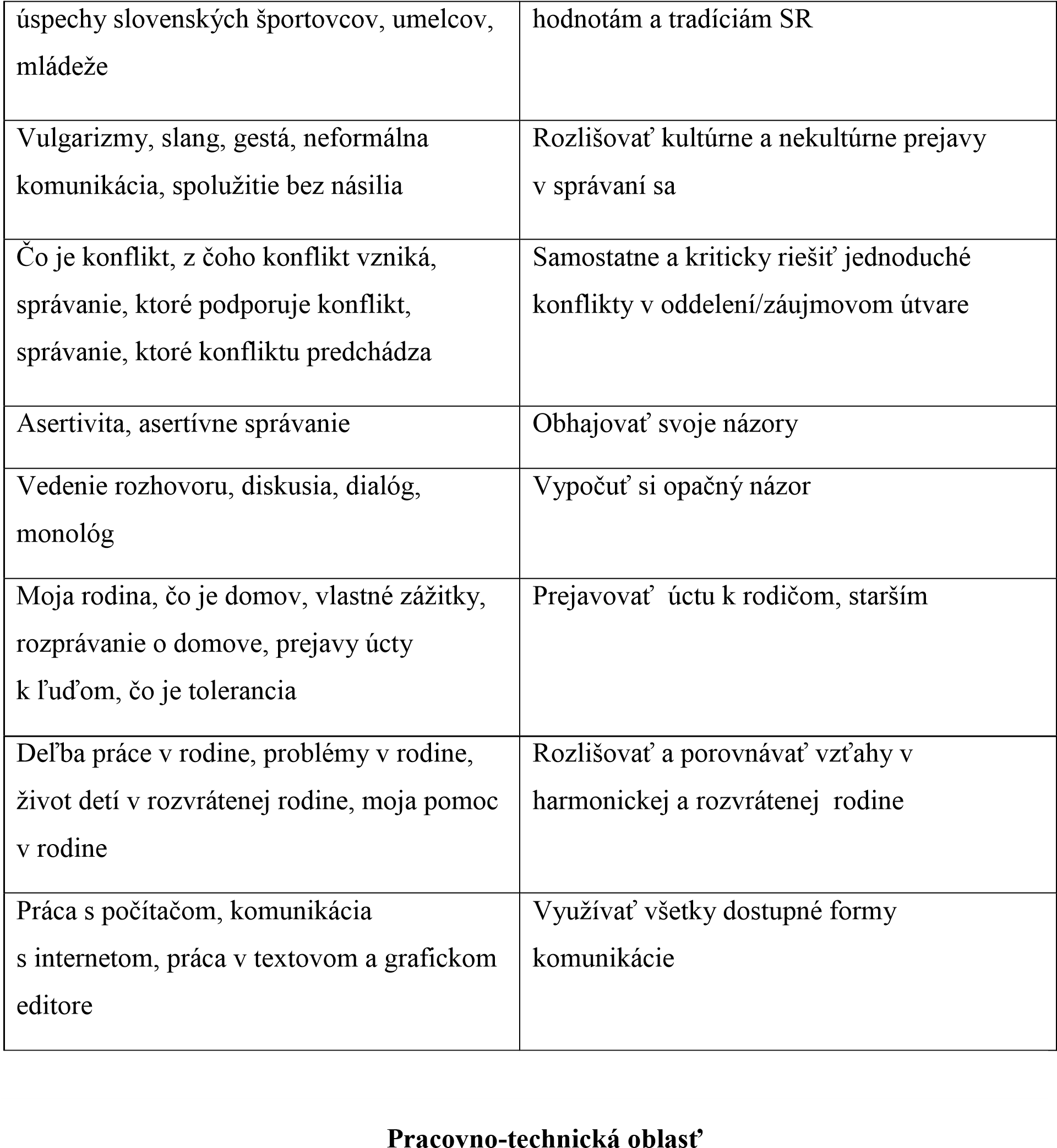 Prírodovedno-environmentálna oblasť Esteticko-výchovná oblasť Telovýchovná, zdravotná a športová oblasť 14.  Výchovné osnovy ŠKD      Výchovné osnovy sú súčasťou výchovného programu. Sú vypracované v jednotlivých tematických oblastiach výchovy. Obsahujú výchovno-vzdelávací cieľ, obsah výchovy (obsahové a výkonové štandardy), kompetencie detí, stratégie výchovno-vzdelávacích činností (metódy a formy práce) a počet výchovno-vzdelávacích činností pre jednotlivé oddelenia na obdobie školského roka.  Vzdelávacia oblasť 1   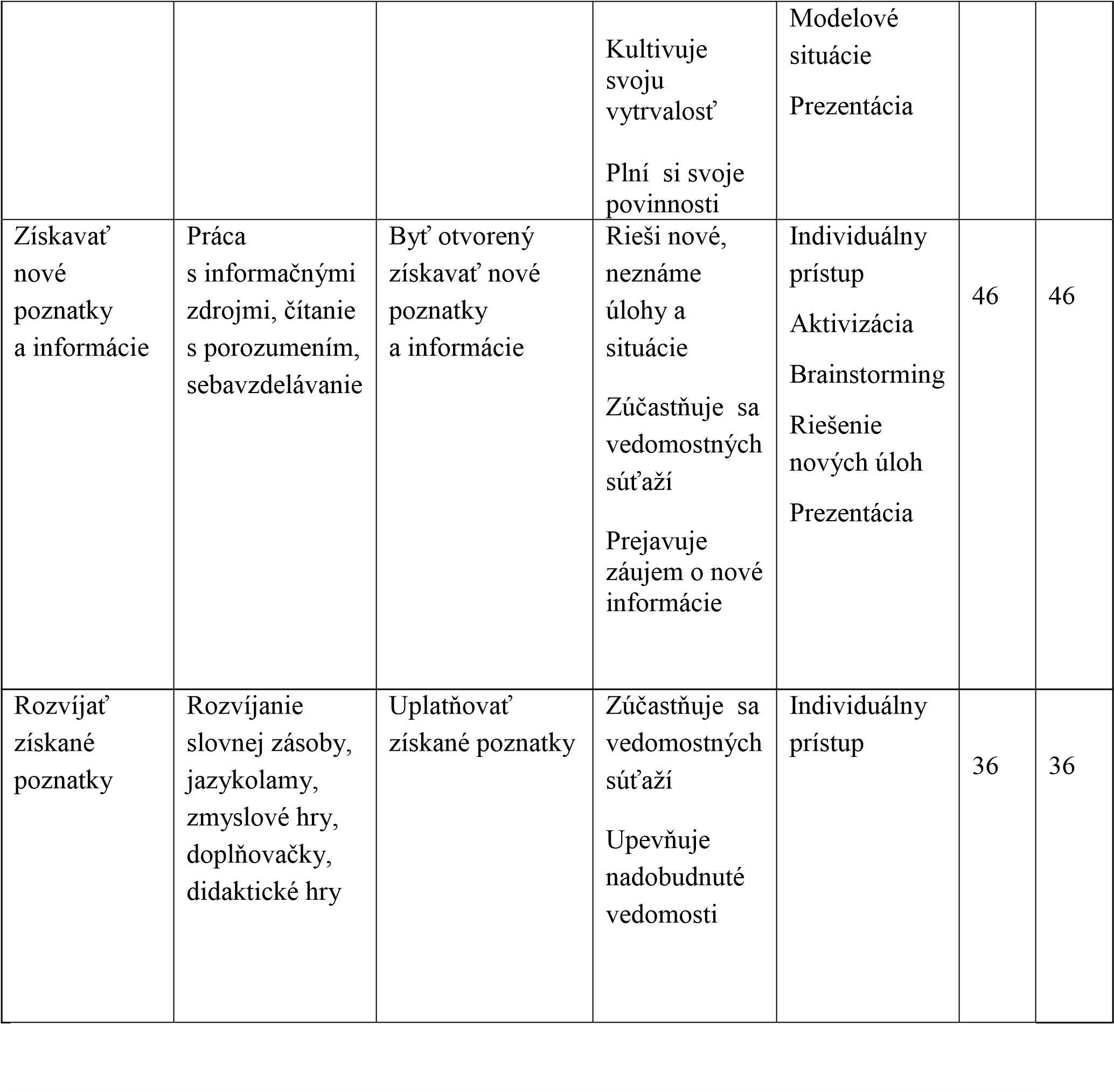                                                                      Spoločensko-vedná oblasť Pracovno-technická oblasť                                         Prírodovedno-environmentálna oblasť Esteticko-výchovná oblasť Telovýchovná, zdravotná a športová oblasť v Bukovciach dňa 03. 09. 2013                                                                                                   vypracovala : Bc. Mária Stašková                                      riaditeľ školy : Mgr. Michal  Blicha                         Kľúčové kompetencie dieťaťa             Stratégie výchovno-vzdelávacej činnosti Kompetencie učiť sa učiť povzbudzujeme zvedavosť a záujem detí o nové informácie  brainstormingom umožňujeme deťom vyjadriť a realizovať ich vlastné a vhodné nápady  prostredníctvom hier a dramatizácie a vedieme deti k sebahodnoteniu      motivujeme 	deti 	k účasti 	na 	vedomostných súťažiach  humanistickým hodnotením vytvárame podmienky preto , aby deti mohli zažívať úspech didaktickými hrami motivujeme deti riešiť nové, neznáme úlohy a situácie Komunikačné kompetencie povzbudzujeme deti ku vhodnej komunikácii so  spolužiakmi,vychovávateľkami a inými ľuďmi v ŠKD aj mimo ŠKD        individuálnym prístupom podporujeme deti pri primeranom  využívaní všetkých dostupných foriem komunikácie vysvetľujeme deťom význam  otvorenej kultúrnej komunikácie ( asertivita ) v diskusii a v rozhovore vytvárame podmienky pre prezentáciu a obhajobu osobných názorov ( hádka ) povzbudzujeme kritické myslenie detí pomáhame deťom  samostatne riešiť jednoduché konflikty  zážitkovou výchovou trénujeme deti trpezlivo a aktívne počúvať, prijímať a dávať spätnú väzbu povzbudzujeme priateľské vzťahy v oddelení aj medzi oddeleniami v ŠKD medzi oddeleniami v ŠKD Pracovné kompetencie Pracovné kompetencie - - motivujeme deti k samostatnosti a zodpovednosti za prípravu na vyučovanie  motivujeme deti k samostatnosti a zodpovednosti za prípravu na vyučovanie  - - humanistickým hodnotením pomáhame deťom uvedomiť  si svoje ďalšie  rozvojové  možnosti humanistickým hodnotením pomáhame deťom uvedomiť  si svoje ďalšie  rozvojové  možnosti - - realizujeme pracovné činnosti, v ktorých si deti môžu osvojiť alebo rozvinúť jednoduché manuálne zručnosti potrebné pre praktický život  realizujeme pracovné činnosti, v ktorých si deti môžu osvojiť alebo rozvinúť jednoduché manuálne zručnosti potrebné pre praktický život  - - ponúkame deťom rôznorodé a zaujímavé hry a  výchovno- vzdelávacie činnosti a záujmové činnosti ponúkame deťom rôznorodé a zaujímavé hry a  výchovno- vzdelávacie činnosti a záujmové činnosti - - vysvetľujeme deťom základy používania IKT vysvetľujeme deťom základy používania IKT Sociálne kompetencie Sociálne kompetencie - - 	individuálnym 	prístupom 	vedieme 	deti k rešpektovaniu školského  poriadku  	individuálnym 	prístupom 	vedieme 	deti k rešpektovaniu školského  poriadku  - - v hrách vytvárame situácie v ktorých sa deti učia pomáhať si navzájom v hrách vytvárame situácie v ktorých sa deti učia pomáhať si navzájom - - dramatizáciou a hrami vytvárame situácie v ktorých si deti rozvíjajú základy emocionálnej inteligencie: (sebavedomie, sebariadenie, sebamotivácia ) dramatizáciou a hrami vytvárame situácie v ktorých si deti rozvíjajú základy emocionálnej inteligencie: (sebavedomie, sebariadenie, sebamotivácia ) - - povzbudzujeme 	detí 	k 	efektívnej 	spolupráci  v oddelení aj v ŠKD povzbudzujeme 	detí 	k 	efektívnej 	spolupráci  v oddelení aj v ŠKD - - 	vysvetľujeme 	deťom 	znaky 	šikanovania, zneužívania, týrania a spôsoby brániť sa proti nemu 	vysvetľujeme 	deťom 	znaky 	šikanovania, zneužívania, týrania a spôsoby brániť sa proti nemu - - individuálnym prístupom podporujeme autonómiu každého dieťaťa v skupine a učíme deti rešpektovať  úlohy skupiny individuálnym prístupom podporujeme autonómiu každého dieťaťa v skupine a učíme deti rešpektovať  úlohy skupiny - -  v hrách učíme deti základom empatie  v hrách učíme deti základom empatie - -  v spoločných podujatiach, súťažiach, hrách vytvárame  situácie , ktoré dieťa učia  tvoriť kvalitné medziľudské vzťahy (spoločné riešenie problémov)  v spoločných podujatiach, súťažiach, hrách vytvárame  situácie , ktoré dieťa učia  tvoriť kvalitné medziľudské vzťahy (spoločné riešenie problémov) - - trénujeme  deti vypočuť si odlišné názory trénujeme  deti vypočuť si odlišné názory - - povzbudzujeme deti zdravo žiť povzbudzujeme deti zdravo žiť - - príkladmi, besedou s rodičmi a rozhovorom učíme deti vážiť si prácu iných príkladmi, besedou s rodičmi a rozhovorom učíme deti vážiť si prácu iných Občianske kompetencie  Občianske kompetencie  - - čítaním príbehu, sledovaním filmu , diskusiou  pomáhame deťom orientovať sa v základných humanistických hodnotách (pravda, zodpovednosť, tolerancia, spolupráca ) čítaním príbehu, sledovaním filmu , diskusiou  pomáhame deťom orientovať sa v základných humanistických hodnotách (pravda, zodpovednosť, tolerancia, spolupráca ) - - povzbudzujme deti k participácii na vytváraní spoločných pravidiel v oddelení  a na  živote v oddelení a v ŠKD povzbudzujme deti k participácii na vytváraní spoločných pravidiel v oddelení  a na  živote v oddelení a v ŠKD - - v hrách a vysvetľovaním učíme dieťa poznať a domáhať sa svojich práv kultúrnou formou v hrách a vysvetľovaním učíme dieťa poznať a domáhať sa svojich práv kultúrnou formou - - rozhovorom , diskusiou, vychádzkami, exkurziami vedieme  deti k prirodzenej hrdosti na kultúrne a historické pamiatky, zvyky a tradície rozhovorom , diskusiou, vychádzkami, exkurziami vedieme  deti k prirodzenej hrdosti na kultúrne a historické pamiatky, zvyky a tradície - - vysvetľujeme deťom význam spolužitia s inými kultúrami vysvetľujeme deťom význam spolužitia s inými kultúrami - - v hrách vytvárame také situácie, ktoré deťom umožnia učiť sa rešpektovať názory ostatných ľudí v hrách vytvárame také situácie, ktoré deťom umožnia učiť sa rešpektovať názory ostatných ľudí - - vysvetľovaním, besedou s odborníkom, spoločným projektom vedieme deti k šetreniu energiami, potravinami, k triedeniu odpadu a ochrane životného prostredia vysvetľovaním, besedou s odborníkom, spoločným projektom vedieme deti k šetreniu energiami, potravinami, k triedeniu odpadu a ochrane životného prostredia Kultúrne kompetencie Kultúrne kompetencie - - povzbudzujeme a motivujme deti  k prezentácii kultúrnych prejavov v styku s ostatnými ľuďmi  povzbudzujeme a motivujme deti  k prezentácii kultúrnych prejavov v styku s ostatnými ľuďmi  - - vysvetľujeme deťom základné zásady spoločenskej  etikety,  aktivizujeme a trénujeme  ich k aplikácii v ich  každodennom živote vysvetľujeme deťom základné zásady spoločenskej  etikety,  aktivizujeme a trénujeme  ich k aplikácii v ich  každodennom živote - - vysvetľujeme deťom   rozdiel medzi vulgárnym a kultúrnym správaním sa vysvetľujeme deťom   rozdiel medzi vulgárnym a kultúrnym správaním sa - - vychádzkami, kreslením, maľovaním, diskusiou povzbudzujeme deti hľadať krásu v bežných každodenných veciach okolo neho  vychádzkami, kreslením, maľovaním, diskusiou povzbudzujeme deti hľadať krásu v bežných každodenných veciach okolo neho  - - ukážkami, čítaním, sledovaním videa, diskusiou poskytujeme deťom informácie o  iných kultúrach a  kultúrnych tradíciách a náboženstvách,; vedieme deti k náboženskej tolerancii ukážkami, čítaním, sledovaním videa, diskusiou poskytujeme deťom informácie o  iných kultúrach a  kultúrnych tradíciách a náboženstvách,; vedieme deti k náboženskej tolerancii - - motivujeme a povzbudzujeme deti k spolupráci na pripravovaní kultúrneho podujatia v skupine, v ŠKD motivujeme a povzbudzujeme deti k spolupráci na pripravovaní kultúrneho podujatia v skupine, v ŠKD - - motivujeme detí   k aktívnemu vytváraniu kultúrneho prostredia motivujeme detí   k aktívnemu vytváraniu kultúrneho prostredia - - realizujeme tvorivé dielne, v ktorých deti môžu prezentovať originálne nápady návrhy a postupy realizujeme tvorivé dielne, v ktorých deti môžu prezentovať originálne nápady návrhy a postupy Tematické oblasti výchovy: Názov tematických oblastí výchovy: Počet výchovno-vzdelávacích činností/aktivít v jednotlivých oddeleniach ŠKD: Počet výchovno-vzdelávacích činností/aktivít v jednotlivých oddeleniach ŠKD: Názov tematických oblastí výchovy:             1. odd.          2. odd. Vzdelávacia oblasť 165 165 Spoločensko-vedná oblasť 33 33 Pracovno-technická oblasť 33 33 Prírodovedno-environmentálna oblasť 33 33 Esteticko-výchovná oblasť 33 33 Telovýchovná, zdravotná a športová oblasť 33 33 Obsahový štandard  Výkonový štandard  Gramatické a matematické cvičenie Samostatne  písať úlohy Techniky učenia, ako sa učiť, rozvíjanie vedomostí, čítanie textu, reprodukcia príbehu  Poznávať efektívne spôsoby učenia sa  Práca s informačnými zdrojmi, čítanie s porozumením, sebavzdelávanie Byť otvorený získavať nové poznatky a informácie Rozvíjanie slovnej zásoby, jazykolamy, zmyslové hry, doplňovačky, didaktické hry Rozvíjať získané poznatky Obsahový štandard  Výkonový štandard Spolupráca, zodpovednosť, vytváranie pozitívnej klímy v oddelení, dodržiavanie školského poriadku ŠKD Spolurozhodovať o živote v skupine Prejavy úcty k rodičom a ostatným  ľuďom, čo je tolerancia Prejavovať úctu k rodičom, starším  Emócie, prečo sme nahnevaní, silné a slabé stránky osobnosti, trpezlivosť, upokojenie sa, ako zvládnuť hnev, pozitívne myslenie, ako pochopiť iných, sebaúcta Ovládať jednoduché zručnosti sebahodnotenia, sebariadenia, sebamotivácie a empatie Život so zdravotným postihnutím, čo je predsudok, vzťah k handicapovaným deťom Prejavovať ohľaduplnosť k osobám so zdravotným postihnutím Práva dieťaťa, ľudské práva, šikanovanie, diskriminácia, moje práva, tvoje práva, spolužitie bez násilia Rozlíšiť  dodržiavanie a porušovanie ľudských práv a základných slobôd Slovensko v Európe, Slovensko vo svete, Prejavovať základy hrdosti k národným Obsahový štandard  Výkonový štandard  Spolupráca, zodpovednosť, dodržiavanie školského poriadku ŠKD, moje povinnosti Spolurozhodovať o živote v skupine Pracovať v skupine Sebaobsluha, poriadok na stole, v oddelení, v šatni  Kultivovať základné sebaobslužné a hygienické návyky Sebahodnotenie, poznávanie rôznych profesií, úcta ku každému povolaniu, Vedieť si samostatne vytýčiť jednoduché osobné ciele dodržovanie denného režimu, vývoj ľudského života: detstvo, dospelosť, staroba, orientácia v čase minulosť, prítomnosť, budúcnosť Príprava na vyučovanie, splnenie úlohy, presnosť a čistota práce Rozumieť významu osobnej zodpovednosti za vykonanú prácu Prejavy kladného vzťahu k spolužiakom, hrdosť na spoločný výsledok práce Vedieť   spolupracovať so skupinou Práca s rôznym materiálom, netradičné pracovné postupy, zhotovenie darčeka, rozvoj jemnej motoriky, manipulačné zručnosti spolupráca Rozvíjať základy manuálnych a technických  zručností Varenie, pečenie, studené jedlo, poriadok v herni, v triede, sebaobslužné činnosti Získavať základy zručností potrebných  pre praktický život Získať základné zručnosti v tvorbe jednoduchých projektov Maska na karneval, kalendár oddelenia, vianočná ozdoba Obsahový štandard  Obsahový štandard  Výkonový štandard  Pozorovanie prírody, fauny a flóry v okolí obce/mesta, pozorovanie zmien v prírode, šetrenie energiami, vodou, tematická rozprávka Pozorovanie prírody, fauny a flóry v okolí obce/mesta, pozorovanie zmien v prírode, šetrenie energiami, vodou, tematická rozprávka Poznať základné princípy ochrany životného prostredia Starostlivosť o izbové kvety, čistenie prírody a okolia ŠKD, zber papiera, triedenie odpadu, tvorivé využitie odpadu Starostlivosť o izbové kvety, čistenie prírody a okolia ŠKD, zber papiera, triedenie odpadu, tvorivé využitie odpadu Uplatňovať zručnosti pri jednoduchej činnosti na tvorbe a ochrane životného prostredia Obsahový štandard  Výkonový štandard  Kultúrne pamiatky v obci/meste, múzeum, galéria, ľudové tradície zvyky, povesti, názvy ulíc, miestne noviny, história a dnešok Prejavovať úctu ku kultúrnym hodnotám v blízkom okolí Hudba, výtvarné umenie, tanec Prejavovať pozitívny vzťah k umeniu Netradičné výtvarné techniky, hudobné činnosti, športové činnosti Rozvíjať svoj  talent a špecifické schopnosti  Záujmová činnosť, príprava kultúrneho podujatia Byť otvorený k tvorivej činnosti Úprava oddelenia, netradičné ozdoby, úprava zovňajšku  Prejavovať pozitívny vzťah k jednoduchej estetickej úprave prostredia a svojej osoby Veľká noc, Deň matiek, úcta k starším, Vianoce Podieľať sa na príprave kultúrnych podujatí v skupine Tematická vychádzka, pozorovanie zmien, audio nahrávka, rozprávka Byť otvorený objavovať a vnímať krásu v bežnom živote Obsahový štandard  Výkonový štandard  Umývanie rúk, vetranie, telovýchovné chvíľky Ovládať základné  hygienické návyky Prechádzka, bicyklovanie, sánkovanie,  cvičenie v telocvični, stolný tenis, kolektívne loptové hry  Relaxovať pravidelným cvičením a pohybom Čo je nikotín, fajčenie, alkohol a zdravie, civilizačné choroby  Uvedomovať si škodlivosť fajčenia,  alkoholu a iných drog Otužovanie, relaxačné cvičenie, skupinové Schopnosť pravidelného pohybu a cvičenia hry, netradičné športové disciplíny Podstata zdravia, zodpovednosť za svoje zdravie, príčiny ochorenia, racionálna strava, potravinová pyramída Vyjadriť význam dodržiavania základných zásad zdravej výživy Stravovacie návyky, pitný režim, striedanie práce s odpočinkom, prvá pomoc, obliekanie podľa ročných období   Uvedomovať si základné princípy zdravého životného štýlu Záujmová činnosť, športová súťaž  Rozvíjať svoj športový talent a schopnosti Rozvíjať autonómnosť v  príprave na vyučovanie Gramatické a matematické cvičenie Samostatne  písať úlohy Rieši  nové, neznáme úlohy a situácie Prejavovuje záujem o nové informácie Prejavuje samostatnosť vo vypracovaní domácich úloh Individuálny prístup Tréning Motivácia Vysvetlenie Zábavné didaktické hry   46   46 Rozvíjať efektívne spôsoby učenia sa  Techniky učenia, ako sa učiť, rozvíjanie vedomostí, čítanie textu, reprodukcia príbehu  Poznávať efektívne spôsoby učenia sa  Plánuje  a hodnotí  svoje činnosti Prijíma nové informácie a poznatky Dokončí   prácu Individuálny prístup Motivácia Povzbudenie Motivačné hodnotenie 37 37 Vyjadriť svoj názor Asertivita, asertívne správanie  Obhajovať svoje názory Zrozumiteľne vyjadruje a obhajuje  svoj názor Pomenuje svoje potreby, city a pocity Presadzuje  autonómiu a práva svojej osobnosti Vysvetlenie Povzbudenie Hranie rolí Hry na presadzovanie Aktivačné hry    3    3 Vedieť vypočuť opačný názor Vedenie rozhovoru, diskusia, dialóg, monológ Vypočuť si opačný názor Vypočuje  si opačný názor Uvedomí  si potreby ostatných žiakov Vysvetlenie Tréning Aktivačné hry Hranie rolí Dramatizácia 3 3 Spolurozhodovať o živote v skupine Spolupráca, zodpovednosť, vytváranie pozitívnej klímy v oddelení, dodržiavanie školského poriadku ŠKD Spolurozhod ovať o živote v skupine Zrozumiteľne vyjadruje a obhajuje svoj názor Vypočuje si opačný názor Rešpektuje  úlohy skupiny Individuálny prístup Motivácia Aktivizácia Kooperačné hry Hry na dôveru Hranie rolí 3 3 Rozvíjať základy zručností sebahodnoteniEmócie, prečo sme nahnevaní, silné a slabé stránky Ovládať jednoduché zručnosti sebahodnotenRieši nové, neznáme úlohy a situácie Zrozumiteľne Individuálny prístup Vysvetlenie 2 2 a, sebariadenia, sebamotivácie a empatie osobnosti, trpezlivosť, upokojenie sa, ako zvládnuť hnev, pozitívne myslenie, ako pochopiť iných, sebaúcta ia, sebariadenia,  sebamotiváci e a empatie vyjadruje a obhajuje  svoj názor Povzbudenie Dramatizácia Hranie rolí Hry na úprimnosť Hry na vciťovanie Prejavovať úctu k rodičom, starším  Moja rodina, čo je domov, vlastné zážitky, rozprávanie o domove, prejavy úcty k ľuďom, čo je tolerancia Prejavovať  úctu k rodičom, starším  Prejavuje  úctu k rodičom, starším  Rozličuje  kultúrne a nekultúrne správanie Individuálny prístup Film Rozprávka Hranie rolí Hry na vciťovanie 3 3 Prejavovať ohľaduplnosť k osobám so zdravotným postihnutím Život so zdravotným postihnutím, čo je predsudok, vzťah k handicapovan ým deťom Prejavovať ohľaduplnosť k osobám so zdravotným postihnutím Ovláda  základy kultúrneho správania Individuálny prístup Vysvetlenie Film Rozprávka Hry na vciťovane Hranie rolí 2 2 Pochopiť význam dodržiavania ľudských práv a základných slobôd Práva dieťaťa, ľudské práva, šikanovanie, diskriminácia, moje práva, tvoje práva, spolužitie bez násilia Rozlíšiť  dodržiavanie a porušovanie ľudských práv a základných slobôd Uvedomuje si potrebu rešpektovania práv a slobôd iných osôb Uvedomuje si potrebu prijatia zodpovednosti za svoje správanie Je  otvorený  primeranému participovaniu na živote v oddelení Individuálny prístup Vysvetlenie Brainstorming Hry na riešenie konfliktov Hry na dôveru Hry na sebapresadzov anie 2 2 Posilniť základy hrdosti k národnej a štátnej príslušnosti Slovensko v Európe, Slovensko vo svete, úspechy slovenských športovcov, umelcov, mládeže Prejavovať základy hrdosti k národným hodnotám a tradíciám SR   Pozná  kultúrne pamätihodnosti okolia a regiónu Rešpektuje  iné kultúry a zvyky Individuálny prístup Vysvetlenie Výtvarná práca Tvorivá dielňa Film Rozprávka 3 3 Využívať všetky dostupné formy komunikácie Práca s počítačom, komunikácia s internetom, práca v textovom a grafickom editore  Využívať všetky dostupné formy komunikácie Prejavuje záujem o nové informácie Rozvíja si komunikačné schopnosti Individuálny prístup Braisntorming Tréning Vlastná práca Prezentácia Riešenie úloh 3 3 Rozlíšiť kultúrne  a nekultúrne prejavy v správaní sa Vulgarizmy, slang, gestá, neformálna komunikácia, spolužitie bez násilia Rozlišovať kultúrne a nekultúrne prejavy v správaní sa Rozlíuje kultúrne a nekultúrne správanie Rešpektuje  iné kultúry a zvyky Prijíma  kultúrne podnety Individuálny prístup Vysvetlenie Tréning Aktivačné hry Hranie rolí 3 3 Vedieť samostatne  a kriticky riešiť jednoduché konflikty Čo je konflikt, z čoho konflikt vzniká, správanie, ktoré podporuje konflikt, správanie, ktoré konfliktu predchádza Samostatne a kriticky riešiť jednoduché  konflikty v oddelení/zá ujmovom útvare Rieši nové, neznáme úlohy a situácie Zvláda jednoduché stresové situácie Individuálny prístup Vysvetlenie Hry na riešenie konfliktov Hranie rolí Dramatizácia 3 3 Pomenovať Deľba práce Rozlišovať Prejavuje  úctu Individuálny 3 3 znaky harmonickej a problémovej rodiny v rodine, problémy v rodine, život detí v rozvrátenej rodine, moja pomoc v rodine a porovnávať vzťahy v harmonickej a rozvrátenej  rodine k rodičom a starým rodičom Pozná svoje práva a povinnosti prístup Hranie rolí Dramatizácia Sociálne hry Výtvarná práca Film Rozprávka Kultivovať základné sebaobslužné a hygienické návyky Sebaobsluha, poriadok na stole, v šatni, umývanie rúk, vetranie, telovýchovné chvíľky Kultivovať základné sebaobslužné a hygienické návyky Rieši  nové  úlohy a situácie  Prejavuje  záujem o nové informácie Prejavuje  samostatnosť a zodpovednosť pri upratovaní Individuálny prístup Vysvetlenie Motivácia Aktivizácia Tréning Hodnotenie 6  6  Vedieť si samostatne  vytýčiť jednoduché osobné ciele Sebahodnotenie, poznávanie rôznych profesií, úcta ku každému povolaniu, dodržovanie denného režimu, vývoj ľudského života: detstvo, dospelosť, staroba, orientácia v čase minulosť, prítomnosť, budúcnosť Vedieť si samostatne vytýčiť jednoduché osobné ciele Plánuje  a hodnotí  svoje činnosti Prijíma  nové  informácie a  poznatky Individuálny prístup Motivácia Povzbudenie Rozhovor Hranie rolí Sociálne hry Hry na sebapresadzov anie Vychádzka Exkurzia 6 6 Rozumieť Príprava na Rozumieť Rieši nové, Individuálny 4 4 významu osobnej zodpovednost i za vykonanú prácu vyučovanie, splnenie úlohy, presnosť a čistota práce významu osobnej zodpovednost i za vykonanú prácu neznáme úlohy a situácie Prejavuje samostatnosť a zodpovednosť Dokončí  prácu prístup Rozhovor Tréning Vysvetlenie Hodnotenie Hry na dôveru Vlastná práca Vedieť spolupracovať so skupinou Prejavy kladného vzťahu k spolužiakom, hrdosť na spoločný výsledok práce Vedieť   spolupracova ť so skupinou Rešpektuje  úlohy skupiny Efektívne spolupracuje v skupine Uvedomuje  si potreby ostatných detí Individuálny prístup Motivácia Kooperačné hry Spoločné podujatia Besiedka Súťaž 4 4 Rozvíjať základy manuálnych a technických zručností Práca s rôznym materiálom, netradičné pracovné postupy, zhotovenie darčeka, rozvoj jemnej motoriky, manipulačné zručnosti spolupráca Rozvíjať základy manuálnych a technických  zručností Ovláda  jednoduché manuálne zručnosti a samoobslužné činnosti potrebné pre praktický život Rozvíja  manuálne zručnosti Individuálny prístup Povzbudenie Vysvetlenie Aktivizácia Tvorivá dielňa Záujmový krúžok Vlastná práca Výstava prác Besiedka 6 6 Získavať základy zručností potrebných pre praktický život Varenie, pečenie, studené jedlo, poriadok v herni, v triede, sebaobslužné činnosti Získavať základy zručností potrebných  pre praktický život Ovláda  jednoduché manuálne zručnosti a samoobslužn é činnosti potrebné pre praktický Individuálny prístup Tréning Povzbudenie Aktivačné hry 5 5 život Rozvíja  manuálne zručnosti Vlastná práca Výstavka Získať základné zručnosti v tvorbe jednoduchých projektov Maska na karneval, kalendár oddelenia, návrh oddychového kútika v oddelení Získať základné zručnosti v tvorbe jednoduchých projektov  Rozvíja  manuálne zručnosti Dokončí  prácu Individuálny prístup Vysvetlenie Povzbudenie Brainstorming Tvorivá dielňa Kooperačné hry Vlastná práca 2 2 Pochopiť základné princípy ochrany životného prostredia Pozorovanie prírody, fauny a flóry v okolí obce/mesta, pozorovanie zmien v prírode, šetrenie energiami, vodou, tematická rozprávka Poznať základné princípy ochrany životného prostredia Podieľa  sa na ochrane životného prostredia Individuálny prístup Vysvetlenie Ekologické hry 10 10 Rozvíjať zručnosti pri jednoduchej činnosti na tvorbe a ochrane životného prostredia Starostlivosť o izbové kvety, čistenie prírody a okolia ŠKD, zber papiera, triedenie odpadu, tvorivé využitie odpadu Uplatňovať zručnosti pri jednoduchej činnosti na tvorbe a ochrane životného prostredia Dbá na čistotu vo svojom okolí Individuálny prístup Vysvetlenie Motivácia Aktivizácia Prezentácia 8 8 Pochopiť význam dodržiavania základných zásad zdravej výživy Podstata zdravia, zodpovednosť za svoje zdravie, príčiny ochorenia, racionálna strava, potravinová pyramída Vyjadriť význam dodržiavania základných zásad zdravej výživy Zdravo 	sa stravuje Individuálny prístup Vysvetlenie Aktivizácia Hranie rolí Dramatizácia Film 7 7 Rozprávka Súťaž Poznať základné princípy zdravého životného štýlu Stravovacie návyky, pitný režim, striedanie práce s odpočinkom, prvá pomoc, obliekanie podľa ročných období   Uplatňovať  základné princípy zdravého životného štýlu Pravidelne sa hýbe  na čerstvom vzduchu Získava základy zdravého životného štýlu Individuálny prístup Vysvetlenie Aktivizácia Hranie rolí Dramatizácia Film Rozprávka Súťaž 8 8 Posilniť úctu ku kultúrnym hodnotám v blízkom okolí Kultúrne pamiatky v obci/meste, múzeum, galéria, ľudové tradície zvyky, povesti, názvy ulíc, miestne noviny, história a dnešok Prejavovať úctu ku kultúrnym hodnotám v blízkom okolí Pozná  kultúrne pamätihodnosti okolia a regiónu Rozlišuje  kultúrne a nekultúrne správanie Prijíma kultúrne podnety Individuálny prístup Vysvetlenie Aktivizácia Ukážka Film Rozprávka Výtvarná práca Dramatizácia Výstava prác Súťaž Vychádzka 6 6 Rozvíjať základy vzťahu  k umeniu Hudba, výtvarné umenie, tanec Prejavovať pozitívny vzťah k umeniu Prejavuje  záujem o nové informácie Prijíma kultúrne podnety Podieľa  sa na kultúrnych podujatiach v skupine Motivácia Ukážka Povzbudenie Návšteva kultúrneho podujatia 5 5 Rozvíjať talent a špecifické schopnosti  Netradičné výtvarné techniky, hudobné Rozvíjať svoj  talent a špecifické schopnosti  Kultivuje  svoju vytrvalosť Rozvíja  manuálne Individuálny prístup Motivácia 5 5 činnosti, športové činnosti zručnosti Kultivuje  svoj talent Povzbudenie Brainstorming Výstava prác Súťaž Rozvíjať základy tvorivých schopností a zručností Záujmová činnosť, príprava kultúrneho podujatia Byť otvorený k tvorivej činnosti Prejavuje  záujem o nové informácie Prijíma nové informácie a poznatky Individuálny prístup Motivácia Povzbudenie Aktivizácia Brainstorming Prezentácia Výstava prác 5 5 Prejavovať pozitívny vzťah   k jednoduchej estetickej úprave prostredia Úprava oddelenia, netradičné ozdoby, úprava zovňajšku  Prejavovať pozitívny vzťah k jednoduchej estetickej úprave prostredia a svojej osoby Ovláda  jednoduché manuálne zručnosti a samoobslužné činnosti potrebné pre praktický život Individuálny prístup Motivácia Povzbudenie Brainstorming Aktivizácia Tvorivá dielňa 5 5 Podieľať sa na príprave kultúrnych podujatí v skupine Veľká noc, Deň matiek, úcta k starším, Vianoce Podieľať sa na príprave kultúrnych podujatí v skupine Podieľa  sa na kultúrnych podujatiach v skupine Kultivuje svoj talent Individuálny prístup Motivácia Povzbudenie Aktivizácia Dramatizácia Besiedka 4 4 Objavovať a vnímať krásu v bežnom živote Tematická vychádzka, pozorovanie zmien, audio nahrávka, rozprávka Byť otvorený objavovať a vnímať krásu v bežnom živote Vie  rozlíšiť pekné od škaredéhoZrozumiteľne vyjadruje  svoj názor Pomenuje svoje pocity, city a potreby Individuálny prístup Povzbudenie Pozorovanie Ilustrácia 3 3 zážitku Rozvíjať schopnosť  relaxovať pravidelným cvičením a pohybom Prechádzka, bicyklovanie, lyžovanie, plávanie, cvičenie v telocvični, stolný tenis, kolektívne loptové hry  Relaxovať pravidelným cvičením a pohybom Kultivuje svoju vytrvalosť Individuálny prístup Motivácia Povzbudenie Aktivizácia Tréning 9 9 Pochopiť škodlivosť fajčenia,  alkoholu a iných drog Čo je nikotín, fajčenie, alkohol a zdravie, civilizačné choroby  Uvedomovať si škodlivosť fajčenia,  alkoholu a iných drog Uvedomuje  si škodlivosť fajčenia,  alkoholu a iných drog Individuálny prístup Vysvetlenie Film Beseda s odborníkom Výtvarné stvárnenie zážitku Súťaž 4 4 Pochopiť význam pravidelného pohybu a cvičenia Otužovanie, relaxačné cvičenie, skupinové hry, netradičné športové Schopnosť pravidelného pohybu a cvičenia Pravidelne sa hýbe  na čerstvom vzduchu Získava  základy Individuálny prístup Vysvetlenie Motivácia Povzbudenie 10 10 disciplíny zdravého životného štýlu Aktivizácia Tréning Rozvíjať športový talent a schopnosti Podstata zdravia, zodpovednosť za svoje zdravie, príčiny ochorenia, racionálna strava, potravinová pyramída Vyjadriť význam dodržiavania základných zásad zdravej výživy Kultivuje  svoj talent Individuálny prístup Motivácia Povzbudenie  Aktivizácia  Súťaž 10 10 